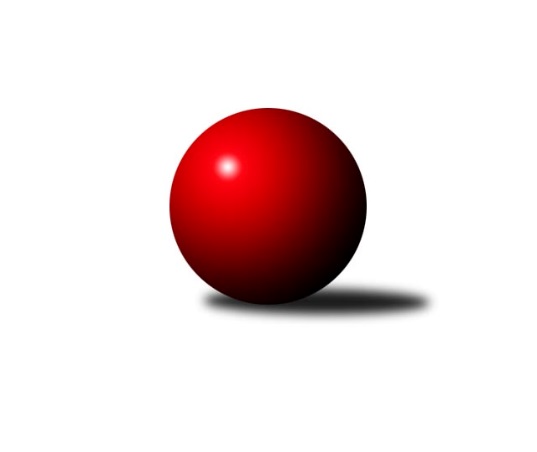 Č.3Ročník 2011/2012	1.10.2011Nejlepšího výkonu v tomto kole: 3370 dosáhlo družstvo: HKK Olomouc ˝A˝2. KLM B 2011/2012Výsledky 3. kolaSouhrnný přehled výsledků:HKK Olomouc ˝A˝	- Sokol Přemyslovice˝A˝	8:0	3370:3107	17.5:6.5	1.10.KK Šumperk˝A˝	- KK Slovan Rosice	2:6	3289:3335	10.0:14.0	1.10.KK Blansko 	- KK Moravská Slávia Brno ˝B˝	5.5:2.5	3204:3199	10.5:13.5	1.10.SK Baník Ratiškovice	- KK Moravská Slávia Brno ˝A˝	7:1	3336:3328	12.0:12.0	1.10.TJ Opava˝A˝	- TJ Rostex Vyškov ˝A˝	3:5	3292:3365	8.5:15.5	1.10.KK Zábřeh	- TJ Valašské Meziříčí	4:4	3359:3324	13.0:11.0	1.10.Tabulka družstev:	1.	KK Slovan Rosice	3	3	0	0	17.0 : 7.0 	41.5 : 30.5 	 3343	6	2.	TJ Valašské Meziříčí	3	2	1	0	18.0 : 6.0 	46.0 : 26.0 	 3335	5	3.	SK Baník Ratiškovice	3	2	0	1	15.0 : 9.0 	29.5 : 42.5 	 3214	4	4.	KK Blansko	3	2	0	1	14.5 : 9.5 	38.5 : 33.5 	 3331	4	5.	KK Moravská Slávia Brno ˝A˝	3	2	0	1	14.0 : 10.0 	45.0 : 27.0 	 3402	4	6.	TJ Rostex Vyškov ˝A˝	3	2	0	1	12.0 : 12.0 	36.5 : 35.5 	 3294	4	7.	KK Zábřeh	3	1	1	1	13.0 : 11.0 	36.5 : 35.5 	 3278	3	8.	TJ Opava˝A˝	3	1	0	2	12.0 : 12.0 	38.0 : 34.0 	 3316	2	9.	HKK Olomouc ˝A˝	3	1	0	2	12.0 : 12.0 	37.5 : 34.5 	 3238	2	10.	KK Moravská Slávia Brno ˝B˝	3	1	0	2	11.0 : 13.0 	37.5 : 34.5 	 3313	2	11.	KK Šumperk˝A˝	3	0	0	3	4.5 : 19.5 	22.5 : 49.5 	 3236	0	12.	Sokol Přemyslovice˝A˝	3	0	0	3	1.0 : 23.0 	23.0 : 49.0 	 3132	0Podrobné výsledky kola:	 HKK Olomouc ˝A˝	3370	8:0	3107	Sokol Přemyslovice˝A˝	Matouš Krajzinger	135 	 148 	 125 	158	566 	 2:2 	 541 	 111	151 	 138	141	Ivo Mrhal ml.	Jiří Němec	146 	 145 	 125 	167	583 	 4:0 	 512 	 126	139 	 116	131	Vojtěch Jurníček	Leopold Jašek	142 	 125 	 146 	130	543 	 2:2 	 517 	 132	133 	 147	105	Jiří Zezulka st.	Marian Hošek	141 	 133 	 137 	123	534 	 2.5:1.5 	 527 	 123	133 	 125	146	Pavel Lužný	Jiří Zezulka	139 	 120 	 150 	142	551 	 4:0 	 481 	 112	115 	 119	135	Milan Zezulka	Radek Havran	143 	 157 	 151 	142	593 	 3:1 	 529 	 130	138 	 117	144	Ladislav Stárekrozhodčí: Nejlepší výkon utkání: 593 - Radek Havran	 KK Šumperk˝A˝	3289	2:6	3335	KK Slovan Rosice	Miroslav Smrčka	126 	 121 	 135 	145	527 	 1:3 	 547 	 133	144 	 136	134	Jaromír Šula	Martin Sedlář	124 	 141 	 138 	117	520 	 2:2 	 545 	 127	136 	 137	145	Dalibor Matyáš	Jaroslav Vymazal	138 	 148 	 147 	121	554 	 2:2 	 547 	 144	137 	 143	123	Petr Mecerod	Marek Zapletal	126 	 125 	 135 	144	530 	 0.5:3.5 	 557 	 134	137 	 142	144	Ivo Fabík	Jaroslav Sedlář	150 	 138 	 128 	136	552 	 2:2 	 569 	 128	156 	 125	160	Miroslav Ptáček	Josef Touš	148 	 147 	 152 	159	606 	 2.5:1.5 	 570 	 155	136 	 152	127	Jiří Axman st.rozhodčí: Nejlepší výkon utkání: 606 - Josef Touš	 KK Blansko 	3204	5.5:2.5	3199	KK Moravská Slávia Brno ˝B˝	Roman Porubský	135 	 131 	 145 	138	549 	 2:2 	 549 	 154	135 	 124	136	Pavel Dvořák	Ondřej Němec	144 	 133 	 144 	123	544 	 3:1 	 518 	 129	122 	 115	152	Štěpán Večerka	Ladislav Novotný	115 	 136 	 136 	130	517 	 2:2 	 513 	 124	125 	 130	134	Jan Bernatík	Karel Kolařík	131 	 120 	 134 	120	505 	 1:3 	 527 	 132	142 	 123	130	Pavel Palian	Martin Honc	153 	 136 	 136 	135	560 	 2:2 	 537 	 133	140 	 124	140	Radim Hostinský	Roman Flek	131 	 132 	 122 	144	529 	 0.5:3.5 	 555 	 142	142 	 127	144	Petr Mikarozhodčí: Nejlepší výkon utkání: 560 - Martin Honc	 SK Baník Ratiškovice	3336	7:1	3328	KK Moravská Slávia Brno ˝A˝	Jakub Toman	137 	 132 	 125 	134	528 	 2:2 	 527 	 129	142 	 119	137	Peter Zaťko	Luděk Rychlovský	169 	 140 	 134 	142	585 	 2:2 	 570 	 149	138 	 139	144	Miroslav Milan	Josef Něnička	126 	 134 	 144 	144	548 	 2:2 	 538 	 131	140 	 139	128	Dalibor Dvorník	Josef Toman	147 	 153 	 124 	142	566 	 2:2 	 547 	 127	116 	 161	143	Michal Kellner	Jakub Tomančák	126 	 154 	 138 	127	545 	 1:3 	 588 	 158	138 	 154	138	Milan Klika	Viktor Výleta	150 	 135 	 128 	151	564 	 3:1 	 558 	 138	130 	 145	145	Zdeněk Vránekrozhodčí: Nejlepší výkon utkání: 588 - Milan Klika	 TJ Opava˝A˝	3292	3:5	3365	TJ Rostex Vyškov ˝A˝	Petr Bracek	133 	 136 	 160 	123	552 	 2:2 	 535 	 134	130 	 138	133	Jiří Chrastina	Radim Marek	151 	 132 	 134 	123	540 	 1:3 	 593 	 140	157 	 152	144	Petr Pevný	Vladimír Konečný	131 	 134 	 149 	138	552 	 2:2 	 544 	 147	135 	 136	126	Eduard Varga	Milan Janyška	116 	 148 	 142 	119	525 	 0:4 	 575 	 131	152 	 144	148	Erik Gordík	Přemysl Žáček	147 	 123 	 130 	125	525 	 1.5:2.5 	 565 	 144	137 	 130	154	Aleš Staněk	Jiří Vícha	147 	 156 	 147 	148	598 	 2:2 	 553 	 122	117 	 150	164	Kamil Bednářrozhodčí: Nejlepší výkon utkání: 598 - Jiří Vícha	 KK Zábřeh	3359	4:4	3324	TJ Valašské Meziříčí	Miloslav Hýbl	141 	 143 	 150 	131	565 	 1:3 	 594 	 157	165 	 134	138	Radim Metelka	Josef Sitta	141 	 149 	 130 	144	564 	 2:2 	 568 	 142	144 	 141	141	David Volek	Lukáš Horňák	128 	 121 	 141 	129	519 	 1:3 	 548 	 151	128 	 145	124	Vladimír Výrek	Martin Sitta	151 	 137 	 150 	145	583 	 4:0 	 524 	 126	135 	 131	132	Luboš Gassmann	Pavel Hrdlička	134 	 133 	 157 	131	555 	 2:2 	 556 	 133	149 	 139	135	Dalibor Tuček	Jiří Flídr	141 	 162 	 135 	135	573 	 3:1 	 534 	 136	138 	 137	123	Tomáš Cabákrozhodčí: Nejlepší výkon utkání: 594 - Radim MetelkaPořadí jednotlivců:	jméno hráče	družstvo	celkem	plné	dorážka	chyby	poměr kuž.	Maximum	1.	Miroslav Milan 	KK Moravská Slávia Brno ˝A˝	594.25	384.5	209.8	2.0	2/2	(625)	2.	Roman Porubský 	KK Blansko 	590.25	378.0	212.3	1.5	2/2	(604)	3.	Ondřej Němec 	KK Blansko 	586.25	381.0	205.3	2.0	2/2	(609)	4.	Martin Sitta 	KK Zábřeh	582.25	372.0	210.3	2.0	2/2	(583)	5.	Vladimír Výrek 	TJ Valašské Meziříčí	582.00	371.0	211.0	1.0	3/3	(612)	6.	Jiří Vícha 	TJ Opava˝A˝	581.25	383.0	198.3	0.3	2/2	(598)	7.	Radim Metelka 	TJ Valašské Meziříčí	580.00	374.0	206.0	3.0	3/3	(594)	8.	Radek Havran 	HKK Olomouc ˝A˝	572.25	369.8	202.5	0.8	2/2	(593)	9.	Pavel Palian 	KK Moravská Slávia Brno ˝B˝	570.75	371.5	199.3	1.8	2/2	(642)	10.	Petr Streubel  st.	KK Slovan Rosice	570.50	378.5	192.0	5.0	2/3	(578)	11.	Ivo Fabík 	KK Slovan Rosice	570.33	372.3	198.0	1.0	3/3	(580)	12.	Milan Klika 	KK Moravská Slávia Brno ˝A˝	565.50	371.5	194.0	0.5	2/2	(588)	13.	Štěpán Večerka 	KK Moravská Slávia Brno ˝B˝	565.25	365.5	199.8	3.3	2/2	(616)	14.	Dalibor Matyáš 	KK Slovan Rosice	562.67	378.0	184.7	3.3	3/3	(598)	15.	Jaromír Šula 	KK Slovan Rosice	562.00	368.7	193.3	0.7	3/3	(590)	16.	Jiří Němec 	HKK Olomouc ˝A˝	561.75	359.0	202.8	1.8	2/2	(583)	17.	Michal Kellner 	KK Moravská Slávia Brno ˝A˝	560.75	372.0	188.8	2.8	2/2	(582)	18.	Aleš Staněk 	TJ Rostex Vyškov ˝A˝	560.67	369.7	191.0	5.0	3/3	(565)	19.	Zdeněk Vránek 	KK Moravská Slávia Brno ˝A˝	560.25	373.3	187.0	2.5	2/2	(584)	20.	Vladimír Konečný 	TJ Opava˝A˝	556.50	368.3	188.3	2.5	2/2	(567)	21.	Přemysl Žáček 	TJ Opava˝A˝	556.00	368.8	187.3	2.8	2/2	(575)	22.	Petr Mika 	KK Moravská Slávia Brno ˝B˝	556.00	369.3	186.8	4.8	2/2	(566)	23.	Luděk Rychlovský 	SK Baník Ratiškovice	554.75	360.5	194.3	3.3	2/2	(585)	24.	Josef Touš 	KK Šumperk˝A˝	554.67	370.0	184.7	2.0	3/3	(606)	25.	Erik Gordík 	TJ Rostex Vyškov ˝A˝	554.33	369.7	184.7	1.7	3/3	(575)	26.	David Volek 	TJ Valašské Meziříčí	554.00	358.0	196.0	1.0	3/3	(568)	27.	Dalibor Tuček 	TJ Valašské Meziříčí	551.67	368.3	183.3	1.7	3/3	(556)	28.	Petr Bracek 	TJ Opava˝A˝	551.50	349.5	202.0	1.5	2/2	(552)	29.	Martin Honc 	KK Blansko 	551.50	359.5	192.0	0.8	2/2	(560)	30.	Petr Pevný 	TJ Rostex Vyškov ˝A˝	550.33	367.0	183.3	2.3	3/3	(593)	31.	Tomáš Cabák 	TJ Valašské Meziříčí	549.33	360.7	188.7	3.0	3/3	(562)	32.	Jaroslav Sedlář 	KK Šumperk˝A˝	548.33	369.7	178.7	3.3	3/3	(555)	33.	Miroslav Ptáček 	KK Slovan Rosice	546.67	364.7	182.0	3.3	3/3	(569)	34.	Jiří Flídr 	KK Zábřeh	546.50	361.0	185.5	2.8	2/2	(573)	35.	Peter Zaťko 	KK Moravská Slávia Brno ˝A˝	546.50	363.8	182.8	5.5	2/2	(590)	36.	Dalibor Dvorník 	KK Moravská Slávia Brno ˝A˝	545.50	361.5	184.0	3.0	2/2	(553)	37.	Kamil Bednář 	TJ Rostex Vyškov ˝A˝	545.00	364.0	181.0	3.3	3/3	(553)	38.	Jiří Trávníček 	TJ Rostex Vyškov ˝A˝	545.00	370.0	175.0	6.0	2/3	(559)	39.	Jakub Tomančák 	SK Baník Ratiškovice	544.00	360.8	183.3	4.3	2/2	(554)	40.	Ladislav Stárek 	Sokol Přemyslovice˝A˝	544.00	361.3	182.7	3.0	3/3	(566)	41.	Ladislav Novotný 	KK Blansko 	544.00	361.8	182.3	4.0	2/2	(603)	42.	Miloslav Hýbl 	KK Zábřeh	543.25	357.3	186.0	2.8	2/2	(565)	43.	Pavel Dvořák 	KK Moravská Slávia Brno ˝B˝	543.00	358.5	184.5	3.5	2/2	(555)	44.	Milan Janyška 	TJ Opava˝A˝	542.50	367.0	175.5	5.0	2/2	(601)	45.	Eduard Varga 	TJ Rostex Vyškov ˝A˝	541.67	353.0	188.7	4.0	3/3	(544)	46.	Lukáš Horňák 	KK Zábřeh	541.00	365.3	175.8	5.3	2/2	(549)	47.	Jaroslav Vymazal 	KK Šumperk˝A˝	539.67	356.7	183.0	4.0	3/3	(554)	48.	Jiří Axman  st.	KK Slovan Rosice	539.00	366.3	172.7	4.3	3/3	(570)	49.	Radim Marek 	TJ Opava˝A˝	537.00	353.3	183.8	2.8	2/2	(540)	50.	Roman Flek 	KK Blansko 	536.50	357.5	179.0	5.0	2/2	(551)	51.	Josef Sitta 	KK Zábřeh	536.50	358.5	178.0	4.0	2/2	(564)	52.	Josef Toman 	SK Baník Ratiškovice	536.00	360.8	175.3	5.0	2/2	(566)	53.	Marek Zapletal 	KK Šumperk˝A˝	532.67	358.0	174.7	3.0	3/3	(548)	54.	Jan Bernatík 	KK Moravská Slávia Brno ˝B˝	532.25	361.0	171.3	6.8	2/2	(552)	55.	Martin Sedlář 	KK Šumperk˝A˝	531.67	358.7	173.0	10.3	3/3	(574)	56.	Jakub Toman 	SK Baník Ratiškovice	530.00	367.5	162.5	4.0	2/2	(532)	57.	Miroslav Smrčka 	KK Šumperk˝A˝	529.00	357.7	171.3	3.0	3/3	(542)	58.	Pavel Hrdlička 	KK Zábřeh	528.50	354.3	174.3	5.5	2/2	(555)	59.	Pavel Lužný 	Sokol Přemyslovice˝A˝	528.00	358.3	169.7	5.0	3/3	(541)	60.	Viktor Výleta 	SK Baník Ratiškovice	527.00	355.3	171.8	5.0	2/2	(564)	61.	Josef Něnička 	SK Baník Ratiškovice	525.00	351.5	173.5	4.3	2/2	(548)	62.	Jiří Zezulka st. 	Sokol Přemyslovice˝A˝	524.33	355.0	169.3	3.3	3/3	(543)	63.	Ivo Mrhal  ml.	Sokol Přemyslovice˝A˝	523.00	357.7	165.3	5.7	3/3	(541)	64.	Marian Hošek 	HKK Olomouc ˝A˝	522.50	340.0	182.5	3.8	2/2	(534)	65.	Karel Kolařík 	KK Blansko 	522.50	348.8	173.8	5.8	2/2	(565)	66.	Luboš Gassmann 	TJ Valašské Meziříčí	512.50	344.0	168.5	3.5	2/3	(524)	67.	Vojtěch Jurníček 	Sokol Přemyslovice˝A˝	510.67	348.0	162.7	5.7	3/3	(512)	68.	Milan Zezulka 	Sokol Přemyslovice˝A˝	502.33	342.3	160.0	10.0	3/3	(515)		Stanislav Žáček 	KK Moravská Slávia Brno ˝A˝	606.00	394.0	212.0	0.5	1/2	(612)		Jiří Zezulka 	HKK Olomouc ˝A˝	573.50	366.5	207.0	3.5	1/2	(596)		Matouš Krajzinger 	HKK Olomouc ˝A˝	566.00	373.0	193.0	6.0	1/2	(566)		Lubomír Kalakaj 	KK Moravská Slávia Brno ˝B˝	555.00	360.5	194.5	1.5	1/2	(567)		Petr Mecerod 	KK Slovan Rosice	547.00	393.0	154.0	4.0	1/3	(547)		Jan Tögel 	HKK Olomouc ˝A˝	537.00	361.0	176.0	6.0	1/2	(537)		Radim Hostinský 	KK Moravská Slávia Brno ˝B˝	537.00	368.0	169.0	4.0	1/2	(537)		Jiří Chrastina 	TJ Rostex Vyškov ˝A˝	535.00	365.0	170.0	3.0	1/3	(535)		Leopold Jašek 	HKK Olomouc ˝A˝	534.00	350.0	184.0	4.0	1/2	(543)		Michal Juroška 	TJ Valašské Meziříčí	528.00	343.0	185.0	3.0	1/3	(528)		Petr Bábíček 	SK Baník Ratiškovice	516.00	345.0	171.0	6.0	1/2	(516)		Josef Šrámek 	HKK Olomouc ˝A˝	498.00	345.0	153.0	5.0	1/2	(498)Sportovně technické informace:Starty náhradníků:registrační číslo	jméno a příjmení 	datum startu 	družstvo	číslo startu
Hráči dopsaní na soupisku:registrační číslo	jméno a příjmení 	datum startu 	družstvo	Program dalšího kola:4. kolo8.10.2011	so	9:00	TJ Valašské Meziříčí - TJ Opava˝A˝	8.10.2011	so	10:00	KK Moravská Slávia Brno ˝B˝ - KK Slovan Rosice	8.10.2011	so	10:00	KK Blansko  - SK Baník Ratiškovice	8.10.2011	so	13:30	TJ Rostex Vyškov ˝A˝ - KK Šumperk˝A˝	8.10.2011	so	14:00	KK Moravská Slávia Brno ˝A˝ - HKK Olomouc ˝A˝	8.10.2011	so	14:30	Sokol Přemyslovice˝A˝ - KK Zábřeh	Nejlepší šestka kola - absolutněNejlepší šestka kola - absolutněNejlepší šestka kola - absolutněNejlepší šestka kola - absolutněNejlepší šestka kola - dle průměru kuželenNejlepší šestka kola - dle průměru kuželenNejlepší šestka kola - dle průměru kuželenNejlepší šestka kola - dle průměru kuželenNejlepší šestka kola - dle průměru kuželenPočetJménoNázev týmuVýkonPočetJménoNázev týmuPrůměr (%)Výkon1xJosef ToušŠumperk˝A˝6061xJosef ToušŠumperk˝A˝110.686061xJiří VíchaOpava A5981xJiří VíchaOpava A109.945981xRadim MetelkaVal. Meziříčí5941xMilan KlikaSlávia Brno A109.275881xRadek HavranOlomouc˝A˝5931xPetr PevnýVyškov A109.035931xPetr PevnýVyškov A5931xRadek HavranOlomouc˝A˝108.925931xMilan KlikaSlávia Brno A5881xLuděk RychlovskýRatiškovice108.71585